CIRCULAR 027OCTUBRE 30 DE 2020Asunto: 	Algunas indicaciones para el mes de noviembre y fin de año y reunión Consejo			AcadémicoPROFSORES, PAZ Y BIEN EN EL SEÑOR JESÚSFAVOR TENER PRESENTE LAS SIGUIENTES INDICACIONES PARA LOS MESES DE NOVIEMBRE Y FIN DE AÑO ESCOLARLa próxima semana será muy atípica, debido a que apenas contamos con 4 días laborales, donde tendremos las siguientes actividades.Martes 3, 8.00 a.m. – 10.30 a.m.: CAPACITACIÓN de MANÁ aprobada por la Directora de Núcleo Educativo; lo más probable es que estemos con el C.E.R. el CANOEl día miércoles 4, estará dedicado a la terminación del PROTOCOLO DE BIOSEGURIDAD Y LA PLANEACIÓN DE LA ALTERNANCIAEl día jueves 5 tendremos reunión del Consejo Directivo a las 11.00 a.m. El día viernes, se tendrá FESTIVALORES a nivel de toda la Comunidad Educativa y CULTIVARTE,  a nivel de los grados 3°, 4° y 5°... ... Con respecto a la invitación que nos hacen desde el Fortalecimiento del PEI y que también ellos mismos nos extendieron invitación de Carisma para un conversatorio de Consumo de sustancias Psicoactivas, pediremos que nos envíen la grabaciónPROFES, vayan mirando el CONSOLIDADO GENERAL DE SUS ÁREAS DE TODOS LOS PERÍODOS e informar a los alumnos, quiénes están debiendo actividades... es importantísimo que informen a los acudientesQuiero informarle que usted ya puede ver desde su plataforma, los puestos por alumnoLa última semana de labores académicas con los estudiantes, coincide con la terminación también de nuestro trabajo laboral por este año (terminamos el 11 de diciembre). Por lo tanto se debe tener totalmente definidas las calificaciones para los grados 0°, 5° y 8°, el día 4 de diciembre si se pretende realizar los grados. Los demás grados deben tener listas las calificaciones para el día 7 de diciembre. Los grados se deben realizar los días 9, 10 y 11, un día para cada grado... quedo atento a cualquier observación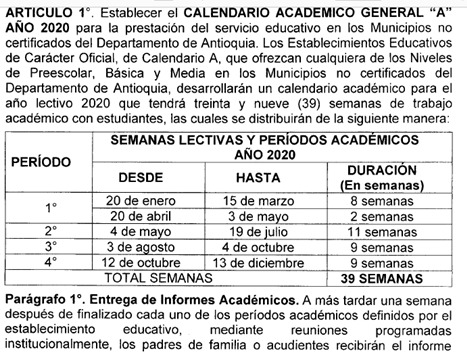 REUNIÓN CONSEJO ACADÉMICOACTA N° ___Día:			Miércoles 28 de octubreHora:			8.00 a.m.Lugar:			Virtual (Lugar de Residencia de Cada Participante)Moderador:	Luz Dary Montoya Serna (quien programa la Video LlamadaAsunto:		PROTOCOLO DE BIOSEGURIDAD Y PLAN DE ALTERNANCIAORDEN DEL DÍAOración – Reflexión a cargo de las docentes Carmen Guillermo Adelkin y Martha CeciliaLlamado a lista y verificación del quórumObservaciones y aprobación ProtocoloPlan de AlternanciaAsuntos VariosLevantar la sesiónCordial y atento saludo,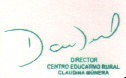 DAVIDANIEL RESTREPO VELÁSQUEZDirectorC.E.R. CLAUDINA MÚNERA700419183225268240